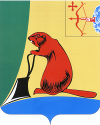 Общие положенияЗаключение Контрольно-счетной комиссии муниципального образования Тужинского муниципального района Кировской области (далее – Контрольно-счетная комиссия) на проект решения Тужинской поселковой Думы «О внесении изменений в решение Тужинской поселковой Думы                        от 15.12.2022 № 3/14 (далее – Решение) подготовлено в соответствии                      с Положением Контрольно-счетной комиссии, утвержденным решением Тужинской районной Думы от 13.12.2021 № 4/25, Соглашением о передаче полномочий по осуществлению внешнего муниципального финансового контроля от 10.04.2012, статьей 33 Положения о бюджетном процессе в муниципальном образовании Тужинское городское поселение, утвержденного решением Тужинской городской Думы от 22.09.2021                      № 57/237.Решением Тужинской поселковой Думы от 15.12.2022 № 3/14 утвержден бюджет Тужинского городского поселения на 2023 год и плановый период 2024-2025 годов.В соответствии с представленным проектом Решения вносимые изменения обусловлены необходимостью изменения доходной и расходной части бюджета на 2023 год.Проектом Решения предусматривается на 2023 год увеличение прогнозируемого общего объема доходов на 1 165,6 тыс. рублей и расходов на 1 165,6 тыс. рублей. В результате предлагаемых изменений дефицит бюджета поселения в 2023 году не меняется и составляет 1 059,8 тыс. рублей.Параметры планового периода на 2024-2025 годы не корректируются.Ассигнования дорожного фонда на 2023 год предлагается утвердить в сумме 13 386,9 тыс. рублей, увеличившись на 594,0 тыс. рублей за счет акцизов, средств самообложения и межбюджетных трансфертов из бюджета района. Ассигнования на исполнение публичных нормативных обязательств на 2023 год предлагается утвердить в сумме 417,0 тыс. рублей, увеличившись на 12,0 тыс. рублей.Доходы бюджетаВ соответствии с проектом Решения объем доходной части бюджета поселения на 2023 год в целом увеличивается на 1 165,6 тыс. рублей.Объем безвозмездных поступлений увеличивается на 415,7 тыс. рублей в соответствии с поправками в законопроект Кировской области об областном бюджете и проект решения о бюджете Тужинского района на 2023-2025 годы.Собственные доходы в целом увеличиваются на 749,9 тыс. рублей.В результате вносимых изменений прогнозируемый общий объем доходов бюджета поселения увеличится на 5% и с учетом предлагаемых изменений составит 22 519,5 тыс. рублей.В структуре собственных доходов бюджета поселения изменение прогноза поступлений предлагается по:налогу на доходы физических лиц – увеличение на 181,3 тыс. рублей;доходам от уплаты акцизов – увеличение на 220,0 тыс. рублей;единому сельскохозяйственному налогу – уменьшение на 218,6 тыс. рублей;налогу на имущество физических лиц – увеличение на 175,0 тыс. рублей;доходам, получаемым в виде арендной платы за земельные участки – уменьшение на 75,2 тыс. рублей;по штрафам – увеличение на 16,2 тыс. рублей;прочим неналоговым доходам – увеличение на 0,1 тыс. рублей;самообложению – увеличение на 24,0 тыс. рублей.В структуре безвозмездных поступлений в бюджет поселения изменение прогноза поступлений предлагается по:дотации – увеличение на 65,0 тыс. рублей (из бюджета района);субвенции – увеличение на 0,7 тыс. рублей (из областного бюджета);межбюджетным трансфертам – увеличение на 350,0 тыс. рублей (из бюджета района).Расходы бюджетаС учетом предлагаемых изменений расходная часть бюджета поселения на 2023 год составит 23 579,3 тыс. рублей, увеличившись на 1 165,6 тыс. рублей, или на 5,2%. По разделам и подразделам классификации расходов бюджета изменение расходов предусматривается:тыс. рублейПроектом Решения вносятся изменения в бюджетные ассигнования 2023 года, затрагивающие финансовое обеспечение 6 муниципальных программ:тыс. рублей.По непрограммным направлениям бюджетные ассигнования предлагается увеличить на 0,2 тыс. рублей (на увеличение ФОТ главы поселения), которые составят 949,0 тыс. рублей.Подробная информация о предлагаемых направлениях расходов бюджета поселения в 2023 году представлена в пояснительной записке к проекту Решения. Дефицит бюджетаДефицит бюджета не корректируется и составляет 1 059,8 тыс. рублей.Выводы По результатам экспертизы проекта решения нарушений бюджетного законодательства не установлено.Контрольно-счетная комиссия считает возможным принятие проекта решения Тужинской поселковой Думы «О внесении изменений в решение Тужинской поселковой Думы от 15.12.2022 № 3/14».Председатель Контрольно-счетнойкомиссии Тужинского района                                                            Ю.В. Попова14.12.2023КОНТРОЛЬНО-СЧЕТНАЯ КОМИССИЯ МУНИЦИПАЛЬНОГО ОБРАЗОВАНИЯ ТУЖИНСКИЙ МУНИЦИПАЛЬНЫЙ РАЙОН КИРОВСКОЙ ОБЛАСТИул. Горького, д. 5, пгт Тужа, Тужинский район, Кировская область, 612200,    тел: (83340) 2-16-45, E-mail: kcktuzha@mail.ruЗАКЛЮЧЕНИЕна проект решения Тужинской поселковой Думы «О внесении изменений в решение Тужинской поселковой Думы от 15.12.2022 № 3/14»(декабрь)Наименование расходаРазделПодразделИзменения                (+, -)Проект РешенияОбщегосударственные расходы0100+119,05 175,8Функционирование высшего должного лица муниципального образования0102+0,2949,0Функционирование местных администраций0104+5,03 061,0Другие общегосударственные вопросы0113+113,81 145,8Национальная безопасность и правоохранительная деятельность0300+14,01 013,0Защита населения и территории от ЧС природного и техногенного характера, ПБ0310+14,0943,5Национальная экономика0400+593,013 919,1Транспорт0408Дорожное хозяйство (дорожные фонды)0409+594,013 386,9Другие вопросы в области национальной экономики0412-1,01,1Жилищно-коммунальное хозяйство0500+427,62 769,3Жилищное хозяйство0501+30,0207,5Благоустройство0503+397,62 561,8Социальная политика1000+12,0420,0Пенсионное обеспечение1001+120,0417,0Наименование Изменения (+,-)Проект РешенияМП «Развитие местного самоуправления»+130,84 566,9МП «Обеспечение безопасности и жизнедеятельности населения»+14,01 315,2МП «Управление муниципальным имуществом»+30,0265,5МП «Развитие транспортной инфраструктуры»+594,013 918,0МП «Развитие жилищного строительства»-1,00,0МП «Организация благоустройства»+397,62 561,8